Собрание представителей городского поселения Осинкимуниципального района Безенчукский Самарской области                                                 (третьего созыва)                                                     РЕШЕНИЕ«  26  »  июня   2019 г.				                           №  172/60О предварительном одобрении проекта решения Собрания представителей городского поселения Осинкимуниципального района Безенчукский Самарской области «О внесении изменений в Устав городского поселения Осинкимуниципального района Безенчукский Самарской области» и вынесении проекта на публичные слушанияВ соответствии со статьями 28 и 44 Федерального закона от 06.10.2003 № 131-ФЗ «Об общих принципах организации местного самоуправления в Российской Федерации»Собрание представителей городского поселения Осинки муниципального района Безенчукский Самарской областиРЕШИЛО:1.  Предварительно одобрить проект решения Собрания представителей городского поселения Осинки муниципального района Безенчукский Самарской области «О внесении изменений в Устав городского поселения Осинки муниципального района Безенчукский Самарской области» (приложение к настоящему решению).2.  В целях обсуждения проекта решения Собрания представителей городского поселения Осинки муниципального района Безенчукский Самарской области «О внесении изменений в Устав городского поселения Осинки муниципального района Безенчукский Самарской области» провести на территории городского поселения Осинки муниципального района Безенчукский Самарской области публичные слушания в соответствии с Порядком организации и проведения публичных слушаний в городском поселении Осинки муниципального района Безенчукский Самарской области, утвержденным решением Собрания представителей городского поселения Осинки муниципального района Безенчукский Самарской области от 19.02.2010 № 141.3.  Срок проведения публичных слушаний составляет 20 (двадцать) дней с 8 июля 2019 года по 27 июля 2019года.4.  Обсуждение проекта решения Собрания представителей городского поселения Осинки муниципального района Безенчукский Самарской области «О внесении изменений в Устав городского поселения Осинки муниципального района Безенчукский Самарской области», а также учет представленных жителями поселения и иными заинтересованными лицами замечаний и предложений по проекту решения Собрания представителей городского поселения Осинки муниципального района Безенчукский Самарской области «О внесении изменений в Устав городского поселения Осинки муниципального района Безенчукский Самарской области» осуществляется в соответствии с Порядком организации и проведения публичных слушаний в городском поселении Осинки муниципального района Безенчукский Самарской области, утвержденным решением Собрания представителей городского поселения Осинки муниципального района Безенчукский Самарской области от19.02.2010 № 141.5.  Органом, уполномоченным на организацию и проведение публичных слушаний в соответствии с настоящим решением, является Собрание представителей городского поселения Осинки муниципального района Безенчукский Самарской области.6.  Место проведения публичных слушаний (место ведения протокола публичных слушаний) – 446237, Самарская область, Безенчукский район, поселок городского типа Осинки, ул. Маяковского, д. 15.7.  Мероприятие по информированию жителей поселения по вопросу обсуждения проекта решения Собрания представителей городского поселения Осинки муниципального района Безенчукский Самарской области «О внесении изменений в Устав городского поселения Осинки муниципального района Безенчукский Самарской области» состоится 9 июля 2019года в 17.00 часов по адресу:446237, Самарская область, Безенчукский район, поселок городского типа Осинки, ул. Маяковского, д. 15.8.  Назначить лицом, ответственным за ведение протокола публичных слушаний и протокола мероприятия по информированию жителей городского поселения Осинки муниципального района   вопросу публичных слушаний, ведущего специалиста Администрации городского поселения Осинкимуниципального района Безенчукский Г.Н. Пахомову.9.  Принятие замечаний и предложений по вопросам публичных слушаний, поступивших от жителей поселения и иных заинтересованных лиц, осуществляется по адресу, указанному в пункте 6 настоящего решения, в рабочие дни с 10 часов до 19 часов, в субботу с 12 до 17 часов. Письменные замечания и предложения подлежат приобщению к протоколу публичных слушаний.10.  Прием замечаний и предложений по вопросу публичных слушаний оканчивается 24 июля 2019года.11.  Опубликовать настоящее решение, проект решения Собрания представителей городского поселения Осинки муниципального района Безенчукский Самарской области «О внесении изменений в Устав городского поселения Осинки муниципального района Безенчукский Самарской области» (приложение к настоящему решению) в газете  или в газете «Вестник городского поселения Осинки».12.  Настоящее решение вступает в силу со дня его официального опубликования.Председатель Собрания представителей городского поселения Осинки муниципального района БезенчукскийСамарской области						         С.Д. ЧегодайкинаГлава городского поселения Осинки муниципального района БезенчукскийСамарской области                                                                       С.В. БузуевПриложениек решению Собрания представителейгородского поселения Осинки муниципального района Безенчукский Самарской областиот «26» июня 2019 г. № 172/60ПРОЕКТРЕШЕНИЕ«___ »  __________   2019 г.		                                               № ____О внесении изменений в Устав городского поселения Осинки муниципального района Безенчукский Самарской областиВ соответствии со статьей 44 Федерального закона от 06.10.2003 № 131-ФЗ «Об общих принципах организации местного самоуправления в Российской Федерации», с учетом заключения о результатах публичных слушаний по проекту решения Собрания представителей городского поселения Осинки муниципального района Безенчукский Самарской области «О внесении изменений в Устав городского поселения Осинки муниципального района Безенчукский Самарской области» от __________ 2019 года, Собрание представителей городского поселения Осинки муниципального района Безенчукский Самарской области РЕШИЛО:Внести следующие изменения в Устав городского поселения Осинки муниципального района Безенчукский Самарской области, принятый решением Собрания представителей городского поселения Осинки муниципального района Безенчукский  Самарской области от 08.04.2014№ 123/52(далее – Устав):1) в пункте 40 статьи 7 Устава слова «государственном кадастре недвижимости» заменить словами «кадастровой деятельности»;»;2) в подпункте 13 пункта 1 статьи 8 Устава слова «мероприятий по отлову и содержанию безнадзорных животных, обитающих» заменить словами «деятельности по обращению с животными без владельцев, обитающими»;3)подпункт 5 пункта 1 статьи 10 Устава признать утратившим силу;4) пункт 6 статьи 23 Устава изложить в следующей редакции:«6. Сход граждан, предусмотренный настоящей статьей, правомочен при участии в нем более половины обладающих избирательным правом жителей населенного пункта. В случае, если в населенном пункте отсутствует возможность одновременного совместного присутствия более половины обладающих избирательным правом жителей данного населенного пункта, сход граждан в соответствии с настоящим Уставом проводится поэтапно в срок, не превышающий одного месяца со дня принятия решения о проведении схода граждан. При этом лица, ранее принявшие участие в сходе граждан, на последующих этапах участия в голосовании не принимают. Решение такого схода граждан считается принятым, если за него проголосовало более половины участников схода граждан»;5) дополнить пункт 2.1 статьи 55 Устава абзацами следующего содержания:«Порядок предоставления помещений для встреч депутатов с избирателями устанавливается решением Собрания представителей поселения.При установлении решением Собрания представителей поселения порядка предоставления помещений для встреч депутатов с избирателями учитываются следующие критерии, которым должно отвечать соответствующее помещение:1) соответствие помещения требованиям санитарно-эпидемиологического законодательства;2) обеспечение права депутата на беспрепятственный доступ и использование помещение в пределах рабочего времени, с соблюдением внутриобъектового и пропускного режимов, установленных в организации, в ведении которой находится соответствующее помещение;3) площадь помещения не менее 10 квадратных метров».2. Поручить Главе городского поселения Осинки муниципального района Безенчукский Самарской области направить настоящее Решение на государственную регистрацию в течение 15 (пятнадцати) дней со дня принятия настоящего Решения.3. После государственной регистрации вносимых настоящим Решением изменений в Устав городского поселения Осинки муниципального района Безенчукский Самарской области осуществить официальное опубликование настоящего Решения в газете «Вестник городского поселения Осинки».4. Настоящее Решение вступает в силу со дня его официального опубликования.Председатель Собрания представителей городского поселения Осинки муниципального района БезенчукскийСамарской области						         С.Д. ЧегодайкинаГлава городского поселения Осинки муниципального района БезенчукскийСамарской области                                                                              С.В. Бузуев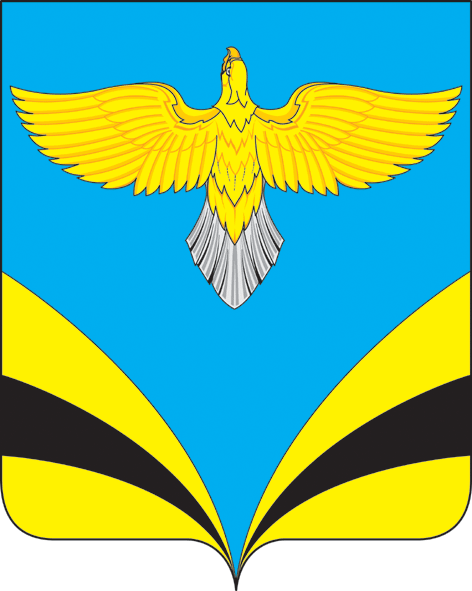 